IES Consulting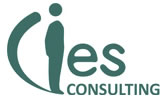 Talent searchers providing experiencesObsługa klienta w Barcelonie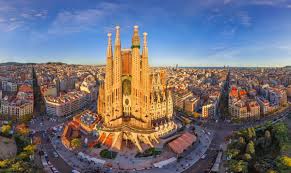 Gdzie: Barcelona , Hiszpania Czas trwania: 2 miesięceBarcelona to tętniące życiem miasto, zarówno w dzień jak i w nocy. Można tu z łatwością poruszać się pieszo lub na rowerze i jednocześnie cieszyć się pogodą i licznymi atrakcjami. Praktyki oferowane przez naszą firmę partnerską koncentrują się na pracy w międzynarodowym środowisku, które oferuje turystom opcje zwiedzania Barcelony na rowerze. Firma posiada 5 sklepów w Barcelonie, zlokalizowanych w turystycznych rejonach miasta. Oferowana praktyka jest doskonałą okazją na pracę w międzynarodowej atmosferze z młodymi ludźmi. Studenci odpowiedzialni są za organizację magazynu, negocjacje i obsługę administracyjną. Praktykanci są również w stałym kontakcie z międzynarodowymi klientami,  co daje możliwość doskonalenia swoich umiejętności językowych.Firma współpracuje z nami od 2013 roku i posiada duże doświadczenie ze studentami biorącymi udział w programie Erasmus.Obowiązki:Student będzie wspierać dział sprzedaży i administracji w punktach obsługi klienta.- Promocja i merchandising- Obsługa klienta: podawanie informacji na temat usług i informacji na temat miasta.- Obsługa rezerwowacji- Zadania operacyjne: Organizacja rowerów (wydawanie rowerów klientom)- Identyfikowanie potencjalnych klientów, analiza rynku- Opracowywanie lepszej strategii handlowej dla firmyPoszukiwany profil:Umiejętności  komunikacyjneOsoba dynamicznaDoświadczenie w turystyce będzie dużym plusemStudia: Filolofia, Turystyka, AdministracjaPoziom językowy:  Angielski poziom B2Oferujemy:Wynagrodzenie 250€/miesięcznie 